Уважаемые посетители сайта! Для закрепления полученных за год знаний в области охраны труда предлагаем Вашему вниманию краткие энциклопедические данные о системе охраны труда в Российской Федерации, подготовленные Министерством труда и социальной защиты РФ. Охрана трудаМатериал из Википедии — свободной энциклопедииОхрана труда — система сохранения жизни и здоровья работников в процессе трудовой деятельности, включающая в себя правовые, социально-экономические, организационно-технические, санитарно-гигиенические, лечебно-профилактические, реабилитационные и иные мероприятия[1].           К правовым мероприятиям относятся:1) Заключение индивидуальных трудовых договоров;2) Заключение коллективных договоров;3) Создание и функционирование системы распорядительной документации (положений, стандартов, приказов и т.д.)4) Ведение документации строгой отчетности (материалов аттестации рабочих мест, актов Н-1, статистической отчётности, технической документации и др., всего более 70 наименований) и осуществление делопроизводства.       К социально-экономическим мероприятиям относятся:1) Обязательное страхование работников от временной нетрудоспособности, от профессиональных заболеваний, от несчастных случаев на производстве;2) Обязательные виды компенсаций:- льготное пенсионное обеспечение;- предоставление дополнительных оплачиваемых отпусков;- сокращение продолжительности рабочего времени (на работах с вредными условиями труда, а также отдельных категорий работников (инвалидов,  несовершеннолетних));- обеспечение лечебно-профилактическим питанием на работах с особо-вредными условиями труда;- выдача молока, соков на работах с вредными условиями труда;- обеспечение газированной соленой водой работников «горячих» цехов;-  доплаты за работу: а) во вредных условиях труда                                       б) в особых климатических условиях;                                       в) в ночное время;                                       г) в выходные и праздничные дни,                                       д) сверхурочно;                                       е) за ненормированный рабочий день         К организационно-техническим мероприятиям относятся:1) Обучение по охране труда;2) Аттестация рабочих мест по условиям труда;3) Содержание зданий, сооружений, дорог в надлежащем состоянии, проведение их обследований, осмотров, проведение планово-предупредительного ремонта (ППР);4) Содержание технических устройств опасных производственных объектов (ТУ ОПО) - грузоподъемных кранов, воздухосборников, котлов, лифтов и др. – в надлежащем состоянии, организация их обслуживания, испытаний, ППР.5) Содержание технологического оборудования и электроустановок в исправном состоянии, организация и проведение ППР оборудования и электроустановок.6) Организация надлежащей эксплуатации инструмента, приспособлений, средств подмащивания;7) Организация надлежащей эксплуатации транспортных средств, специальной техники, средств связи и передачи информации.8) Рационализация рабочих мест,9) Устройство и применение средств коллективной защиты (отопления, механической и естественной вентиляции, освещения и др.)10) Техническое перевооружение и модернизация производства (внедрение более безопасных технологических процессов, транспортных средств, оборудования и т.д.)      К санитарно-гигиеническим мероприятиям относятся мероприятия, направленные на создание нормальных бытовых условий на предприятии для работников и обеспечение личной гигиены:1)устройство, расширение,  реконструкция имеющихся санитарно-бытовых помещений – гардеробных, душевых, туалетов, комнат гигиены, прачечных, химчисток, сушилок для одежды, комнат приема пищи, комнат для обогрева;2) проведение производственного санитарного контроля и санитарных мероприятий (дезинфекция, дезинсекция, дератизация)3) выдача спецодежды, спецобуви и других СИЗ,4) выдача смывающих и обезвреживающих средств (мыла, кремов).     К лечебно-профилактическим мероприятиям относятся:1) проведение предварительных, периодических медицинских освидетельствований работников для  установления годности  к выполняемой работе;2) внедрение оптимальных режимов труда и отдыха,3) строительство, расширение, реконструкция фельдшерских и здравпунктов,4)  устройство комнат психологической разгрузки, физкультурных комнат;5) строительство, расширение, реконструкция, обустройство спортзалов, спортивных площадок, баз отдыха;6)  обеспечение лечебно-профилактическим питанием на работах с особо-вредными условиями труда, выдача молока, сока на работах с вредными условиями труда;     К реабилитационным мероприятиям относятся мероприятия по восстановлению трудоспособности.Кроме того, охрана труда рассматривается в юридической литературе ещё с нескольких позиций:1. Как основной принцип трудового права и трудовых правоотношений2. Как система законодательных актов, а также предупредительных и регламентирующих социально-экономических, организационных, технических, санитарно-гигиенических и лечебно-профилактических мероприятий, технических средств и методов, направленных на обеспечение безопасных условий труда. (ГОСТ 12.0.002-80)Элементы системыНеобходимо отметить, что охрану труда нельзя отождествлять с техникой безопасности, производственной санитарией, гигиеной труда, ибо они являются элементами охраны труда, её составными частями. Таким образом в состав системы охраны труда входят следующие элементы (Охрана труда не включает в себя промышленную безопасность):Производственная санитария определяется как система организационных мероприятий и технических средств, предотвращающих или уменьшающих воздействие на работающих вредных производственных факторов.Гигиена труда характеризуется как профилактическая медицина, изучающая условия и характер труда, их влияние на здоровье и функциональное состояние человека и разрабатывающая научные основы и практические меры, направленные на профилактику вредного и опасного воздействия факторов производственной среды и трудового процесса на работающих.Электробезопасность — состояние защищённости работника от вредного и опасного воздействия электротока, электродуги, электромагнитного поля и статического электричества.Пожарная безопасность — состояние защищённости личности, имущества общества и государства от пожаров.корректировка: Пожарная безопасность не относится к компетенции Минтруда. Это сфера МЧС. МЧС нормирует, контролирует и проверяет.Безопасность жизнедеятельности — наука о комфортном и безопасном взаимодействии человека с техносферой.Управление безопасностью труда — организация работы по обеспечению безопасности, снижению травматизма и аварийности, профессиональных заболеваний, улучшению условий труда на основе комплекса задач по созданию безопасных и безвредных условий труда. Основана на применении законодательных нормативных актов в области охраны труда.Управление профессиональными рисками - комплекс взаимосвязанных мероприятий, включающих в себя меры по выявлению, оценке и снижению уровней профессиональных рисков. Положение о системе управления профессиональными рисками утверждается федеральным органом исполнительной власти, осуществляющим функции по выработке государственной политики и нормативно-правовому регулированию в сфере труда с учетом мнения Российской трехсторонней комиссии по регулированию социально-трудовых отношений (ТК РФ).Термины охраны трудаЕИСОТ - Единая общероссийская справочно-информационная система по охране труда;Охрана труда - система сохранения жизни и здоровья работников в процессе трудовой деятельности, включающая в себя правовые, социально-экономические, организационно-технические, санитарно-гигиенические, лечебно-профилактические, реабилитационные и иные мероприятия;Условия труда — совокупность факторов производственной среды и трудового процесса, оказывающих влияние на работоспособность и здоровье работника;Работник — физическое лицо, вступившее в трудовые отношения с работодателем;Работодатель - организация (юридическое лицо), представляемая ее руководителем или иным лицом (по оформленной нотариусом доверенности), либо физическое лицо, с которым работник состоит в трудовых отношениях;Организация - предприятие, учреждение либо другое юридическое лицо независимо от форм собственности и подчиненности;Вредный производственный фактор — производственный фактор, воздействие которого на работника может привести к его заболеванию;Опасный производственный фактор — производственный фактор, воздействие которого на работника может привести к его травме;Рабочее место — место, в котором работник должен находиться или в которое ему необходимо прибыть в связи с его работой и которое прямо или косвенно находится под контролем работодателя;Рабочая зона - пространство высотой до 2 м над уровнем пола или площадки, на которых находятся места постоянного или временного пребывания работающих в процессе трудовой деятельности;Средства индивидуальной и коллективной защиты работников — технические средства, используемые для предотвращения или уменьшения воздействия на работников вредных или опасных производственных факторов, а также для защиты от загрязнения;Производственная деятельность — совокупность действий людей с применением орудий труда, необходимых для превращения ресурсов в готовую продукцию, включающих в себя производство и переработку различных видов сырья, строительство, оказание различных услуг.Авария — разрушение сооружений, оборудования, технических устройств, неконтролируемые взрыв и/или выброс опасных веществ, создающие угрозу жизни и здоровью людей (ГОСТ 12.0.006-2002).Аварийная ситуация — ситуация, которая может привести к поломке деталей и травмированию работающего (ГОСТ 12.2.009-99).Безопасное расстояние — наименьшее расстояние между человеком и источником опасного и вредного производственного фактора, при котором человек находится вне опасной зоны (ГОСТ 12.0.002.80)Пожарная безопасность - состояние объекта, при котором исключается возможность пожара, а в случае его возгорания предотвращается воздействие на людей опасных факторов пожара и обеспечивается защита материальных ценностей;Безопасность — состояние, при котором риск для здоровья и безопасности персонала находится на приемлемом уровне (ГОСТ Р 12.0.006-2002)Безопасность производственного оборудования— свойства производственного оборудования соответствовать требованиям безопасности труда при монтаже (демонтаже) и эксплуатации в условиях, установленных нормативно-технической документацией (ГОСТ 12.0.002.80).Безопасные условия труда — состояние условий труда, при котором воздействие на работающего вредных и(или) опасных производственных факторов исключено либо уровни их воздействия не превышают установленных нормативов.Профессиональный риск - вероятность причинения вреда здоровью в результате воздействия вредных и (или) опасных производственных факторов при исполнении работником обязанностей по трудовому договору или в иных случаях, установленных настоящим Кодексом, другими федеральными законами. Порядок оценки уровня профессионального риска устанавливается федеральным органом исполнительной власти, осуществляющим функции по выработке государственной политики и нормативно-правовому регулированию в сфере труда с учетом мнения Российской трехсторонней комиссии по регулированию социально-трудовых отношений (ТК РФ).Система управления охраной труда - часть общей системы управления, которая способствует управлению рисками в области охраны труда, связанными с деятельностью предприятия. Она включает организационную структуру, планирование, ответственность, практическую деятельность, процедуры, процессы и ресурсы для разработки, внедрения, осуществления, анализа и поддержания в рабочем состоянии политики предприятия в области ОТ.Давление звуковое (E. Sound pressure) - Переменное давление, избыточное над равновесным, возникающее при прохождении звуковой волны в жидкой или газообразной среде. (Терминологический словарь по строительству. М.: Рус. яз., 1986)Датчик системы безопасности (safety system sensor)- Устройство или совокупность устройств системы безопасности, выполняющие измерение условий протекания процесса. Примечание - Например передатчик, преобразователь, переключатель процессов, переключатель направлений. Действия при аварийной ситуации (emergency operation) - Все действия и функции, направленные на предотвращение или устранение аварийной ситуации.Журнал учета опасностей - Документ, в котором регистрируют все действия по управлению функциональной безопасностью, выявленные опасности, ответственных лиц, принятые и утвержденные решения или же указывают ссылки на связанные с этим процессом документы. Примечание - Журнал учета опасностей иногда называют протоколом угроз.  Требования охраны трудаГосударственные нормативные требования охраны труда устанавливают правила, процедуры и критерии, направленные на сохранение жизни и здоровья работников в процессе трудовой деятельностиВ соответствии с российским законодательством (ст.212 ТК РФ) обязанности по обеспечению безопасных условий и ОТ возлагаются на работодателя, конкретно — на первое лицо предприятия. Каждый работник обязан (ст. 214 ТК РФ):Соблюдать требования ОТ;Правильно применять средства индивидуальной и коллективной защиты;Проходить обучение безопасным методам и приёмам выполнения работ, инструктаж по ОТ, стажировку на рабочем месте и проверку знаний требований ОТ;Немедленно извещать своего непосредственного руководителя о любой ситуации, угрожающей жизни и здоровью людей, о каждом несчастном случае, происшедшем на производстве, или об ухудшении состояния своего здоровья, в том числе о проявлении признаков острого профессионального заболевания или отравления;Проходить обязательные предварительные и периодические медицинские осмотры.Кроме обязанностей, каждый работник имеет права и гарантии права на безопасные и здоровые условия труда, которые сформулированы в российском законодательстве.Гарантии права работника на труд в условиях, соответствующих требованиям ОТ, состоят, в частности, в том, что:Государство гарантирует работникам защиту их права на труд в условиях, соответствующих требованиям ОТ;Условия труда по трудовому договору должны соответствовать требованиям ОТ;На время приостановления работ вследствие нарушения требований ОТ не по вине работника за ним сохраняется место работы и средний заработок;При отказе работника от выполнения работ при возникновении опасности для его жизни и здоровья, работодатель обязан предоставить работнику другую работу на время устранения такой опасности. Если предоставление другой работы невозможно, время простоя оплачивается в соответствии с действующим законодательством;В случае не обеспечения работника средствами защиты по нормам работодатель не в праве требовать от работника выполнения трудовых обязанностей и обязан оплатить простой;Отказ работника от выполнения работ из-за опасности для его жизни и здоровья, либо от тяжёлых работ и работ с вредными или опасными условиями труда, не предусмотренных трудовым договором, не влечёт за собой привлечение его к дисциплинарной ответственности;В случае причинения вреда жизни и здоровью работника при исполнении трудовых обязанностей осуществляется возмещение указанного вреда в соответствии с действующим законодательством;Охрана труда в РоссииВ России государственный контроль и надзор за соблюдением требований охраны труда осуществляется федеральной инспекцией труда при Министерстве труда и социальной защиты Российской Федерации и федеральными органами исполнительной власти (в пределах своих полномочий).Федеральная инспекция труда контролирует выполнение законодательства, всех норм и правил по охране труда. Государственный санитарно-эпидемиологический надзор, осуществляемый органами Министерства здравоохранения Российской Федерации, проверяет выполнение предприятиями санитарно-гигиенических и санитарно - противоэпидемических норм и правил. Государственный энергетический надзор при Министерстве топлива и энергетики Российской Федерации контролирует правильность устройства и эксплуатации электроустановок. Государственный пожарный надзор контролирует выполнение требований пожарной безопасности при проектировании и эксплуатации зданий и помещений.Другими надзирающими органами являются: федеральный горный и промышленный надзор, федеральный надзор Российской Федерации по ядерной и радиационной безопасности, государственная инспекция безопасности дорожного движения, органы юстиции и т. д.Особенности оплаты труда на вредных и опасных производствахВ частности, работникам, занятым на работах с вредными и опасными условиями труда, устанавливается оплата труда, повышенная не менее чем на 4% по сравнению с тарифными ставками (окладами), установленными для аналогичных видов работ с нормальными условиями труда.Установить минимальный размер повышения оплаты по каждому классу условий труда должно Минздравсоцразвития России (п. 2 постановления № 870). Но до сих пор этого не сделано. Поэтому до принятия соответствующих документов размер доплат можно рассчитывать на основании Типового положения об оценке условий труда на рабочих местах и порядке применения отраслевых перечней работ, на которых могут устанавливаться доплаты рабочим за условия труда, утвержденного постановлением Госкомтруда СССР и Секретариата ВЦСПС от 03.10.86 № 387/22-78 (далее — Типовое положение). Об этом говорится в информации Минтруда России от 01.10.2012. Косвенно такой вывод можно сделать также из Определения Верховного суда РФ от 01.11.2012 № АПЛ12-651.В письме Роструда от 19.06.2012 № ПГ/4463-6-1 уточняется, что нормативные акты бывшего СССР могут применяться, если их положения включены в коллективный или трудовые договоры с работниками. [2]Ответственность за нарушение требований охраны трудаЛица, виновные в нарушении требований ОТ, невыполнении обязательств по ОТ, предусмотренных договорами и соглашениями, трудовыми договорами (контрактами), или препятствующие деятельности представителей органов госнадзора и контроля за соблюдением требований ОТ, а также органов общественного контроля, несут дисциплинарную, административную, гражданско-правовую и уголовную ответственность в соответствии с законодательством РФ.Различают следующие виды дисциплинарных взысканий:Замечание;Выговор;Увольнение по соответствующим основаниям.К административным взысканиям за нарушение требований ОТ относятся административный штраф и дисквалификация.Уголовная ответственность за нарушение требований охраны труда предусматривает следующие виды наказаний:штраф;лишение права занимать определённые должности и заниматься определённой деятельностью;исправительные работы;лишение свободы на определённый срок.Правила и инструкции по охране трудаМинистерство труда Российской Федерации от 17.12. 2002 года постановлением № 80 утвердило Методические рекомендации по разработке государственных нормативных требований охраны труда. Данным документом установлен порядок разработки, согласования, утверждения, учета, издания, распространения, отмены правил и инструкций по охране труда, установлены требования к их построению, содержанию, оформлению и обозначению, порядок их проверки, пересмотра и обеспечения ими предприятий, а также надзор и контроль за их соблюдением.Правила по охране труда не исключают действия стандартов Системы стандартов безопасности труда (ССБТ), строительных и санитарных норм и правил, а также правил, норм безопасности, утвержденных федеральными надзорами России, и не должны противоречить этим документам.Правила по охране труда — нормативный акт, устанавливающий требования по охране труда, обязательные для исполнения при проектировании, организации и осуществлении производственных процессов, отдельных видов работ, эксплуатации производственного оборудования, установок, агрегатов, машин, аппаратов, а также при транспортировании, хранении, применении исходных материалов, готовой продукции, веществ, отходов производств и т. д.Правила по охране труда могут быть межотраслевого и отраслевого назначения. Межотраслевые правила по охране труда утверждаются Министерством труда Российской Федерации, а отраслевые правила — соответствующими федеральными органами исполнительной власти по согласованию с Министерством труда Российской Федерации.Правила по охране труда утверждаются на определенный срок действия или без ограничения этого срока.Инструкция по охране труда — нормативный акт, устанавливающий требования по охране труда при выполнении работ в производственных помещениях, на территории предприятия, на строительных площадках и в иных местах, где производятся эти работы или выполняются служебные обязанности.Инструкции по охране труда могут быть типовыми (отраслевыми или межотраслевыми) и для работников предприятий (для отдельных должностей, профессий и видов работ).Типовые инструкции утверждаются федеральными органами исполнительной власти после проведения предварительных консультаций с соответствующими профсоюзными органами.В качестве типовой инструкции данной отрасли может быть использована типовая инструкция другой отрасли для работников соответствующих профессий (видов работ) с согласия федерального органа исполнительной власти, утвердившего указанную инструкцию.Инструкции по охране труда могут разрабатываться как для работников по должностям (директор, главный бухгалтер, экономист, менеджер по персоналу и др.), отдельным профессиям (электросварщики, станочники, слесари, электромонтеры, уборщицы, лаборанты, доярки и др.), так и на отдельные виды работ (работа на высоте, монтажные, наладочные, ремонтные работы, проведение испытаний и др.). В соответствии с судебной практикой целесообразно организовать разработку инструкций по должностям согласно утвержденному работодателем штатному расписанию.Типовая инструкция для работников должна содержать следующие разделы:общие требования охраны труда (включая должностные обязанности работника);требования охраны труда перед началом работы;требования охраны труда во время работы;требования охраны труда в аварийных ситуациях;требования охраны труда по окончании работы.При необходимости в инструкцию можно включать дополнительные разделы.Для вводимых в действие новых производств допускается разработка временных инструкций для работников. Временные инструкции должны обеспечивать безопасное ведение технологических процессов и безопасную эксплуатацию оборудования.Инструкции для работников всех должностей утверждаются руководителем предприятия после согласования с соответствующим профсоюзным органом (или иным выборным органом) и службой охраны труда, а в случае необходимости и с другими заинтересованными службами и должностными лицами по усмотрению службы охраны труда.Инструкции могут быть выданы работникам на руки под расписку в личной карточке инструктажа для изучения при первичном инструктаже, либо вывешены на рабочих местах или участках, либо храниться в ином месте, доступном для работников.Изучение инструкций для работников обеспечивается работодателем. Требования инструкций являются обязательными для работников. Невыполнение этих требований должно рассматриваться как нарушение трудовой дисциплины.Организация работы с персоналом по охране трудаРабота с персоналом по охране труда является одним из основных направлений производственной деятельности, обеспечивающей безопасность, надежность и эффективность работы предприятия, и направлена на решение следующих основных задач:обеспечение соответствия квалификации лиц, принимаемых на работу, требованиям, характеристикам и условиям производства;формирование необходимых знаний и навыков работника перед допуском к самостоятельной работе, в том числе специальных, необходимых для допуска работника к обслуживанию оборудования и/или выполнению работ, подконтрольных органам государственного надзора;сохранение необходимых знаний и навыков, развитие производственных навыков в процессе трудовой деятельности;совершенствование знаний и навыков при изменении производственных условий;постоянный и систематический контроль профессиональных знаний и навыков работника в процессе его трудовой деятельности;изучение и применение передовых безопасных приемов производства работ, воспитание у персонала ответственности за соблюдение правил, норм и инструкций по охране труда.Специальная оценка условий труда ФЗ-426 от 28.12.2013Трудовой кодекс РФ определил, что Специальная Оценка Условий Труда (СОУТ) — это оценка условий труда на рабочих местах в целях выявления вредных и опасных производственных факторов и осуществления мероприятий по приведению условий труда в соответствие с государственными нормативными требованиями охраны труда.Обязанность по обеспечению безопасных условий и охраны труда, а, как следствие, и обязанность по аттестации рабочих мест, трудовым кодексом РФ возложена на работодателя[3]. Аттестации подлежит каждое рабочее место, она должна проводиться не реже одного раза в пять лет. При аттестации производится оценка всех опасных и вредных производственных факторов. Для проведения аттестации создается специальная комиссия.Даже если фирма небольшая и не предполагает опасных условий, могущих повлиять на трудоспособность работников, аттестацией рабочих мест пренебрегать не следует.[4] В противном случае организация рискует подвергнуться штрафу в размере от 30 000 до 50 000 рублей или даже приостановлению деятельности на срок до 90 суток.Чтобы начать проведение аттестации рабочих мест заказчику необходимо подать соответствующее заявление в выбранную им специализированную организацию. После этого ее сотрудники производят соответствующий анализ рабочих мест: исследуется их организационно-техническое состояние, травмобезопасность, раскрываются вредные факторы производственной среды. Будет выявлено и то, насколько условия труда соответствуют санитарным стандартам и нормам.Далее должен быть создан перечень рекомендаций по привидению условий труда в норму, установленную законодательством.Проведение аттестации рабочих мест требует от работодателя предоставить организации, осуществляющей СОУТ, все необходимые данные, а также соответствующие документы, и, в случае необходимости, дать разъяснения по вопросам, возникающим в процессе такой деятельности.На порядок реализации процедуры, ее сроки, а также цену влияют несколько факторов, таких как:количество рабочих мест, которые подлежат СОУТ,сфера деятельности предприятия,его оснащенность средствами индивидуальной защиты,виды оборудования, используемого на производстве и многое другое[5].Органы, осуществляющие управление охраной трудаМинистерство труда и социальной защиты Российской Федерации (Минтруд России) http://www.rosmintrud.ru/Министерство здравоохранения и социального развития Российской Федерации - ссылка не работает с 2012 годаФедеральная служба по труду и занятости (Роструд)Московский городской центр условий и охраны трудаФГБУ «ВНИИ охраны и экономики труда» Минздравсоцразвития РоссииФедеральная служба по экологическому, технологическому и атомному надзору (Ростехнадзор)Федеральная служба по надзору в сфере защиты прав потребителей и благополучия человека (Роспотребнадзор)Министерство здравоохранения и социального развитияДепартаменты охраны трудаГосударственная академия охраны трудаОбщероссийский центр охраны трудаСм. такжеВсемирный день охраны трудаОхрана труда за компьютеромРаботы на высотеИнженер по охране трудаОценка производственных рисковДосрочные трудовые пенсииПримечания↑ Трудовой кодекс Российской Федерации, статья 209↑ О.В.Свентиховская "Доплата за вредные условия труда" - журнал "Зарплата", 2013, №1↑ Аттестация рабочих мест по условиям труда. Архивировано из первоисточника 20 ноября 2012.↑ Не забывайте аттестовавать рабочие места!. Архивировано из первоисточника 19 марта 2012.↑ Волго-Вятский Центр Испытаний. Проведение аттестации рабочих мест. Волго-Вятский Центр Испытаний (25.11.2014).ЛитератураРаздорожный А. А. Охрана труда и производственная безопасность: Учебно-методическое пособие — Москва: Изд-во «Экзамен», 2005. — 512 с. (Серия «Документы и комментарии»)ГОСТ 12.0.230-2007 Система стандартов безопасности труда. Межгосударственный стандарт системы управления охраной труда Общие требования. МКС 13.100 ОКСТУ 0012. Дата введения 2009-07-01.Методические рекомендации по разработке государственных нормативных требований охраны труда (утв. постановлением Минтруда РФ от 17.12.2002 №80).«Порядок обучения по охране труда и проверки знаний требований охраны труда работников организаций» (утв. постановлением Минтруда РФ и Минобразования РФ от 13.01.2003 №1/29СсылкиЕИСОТ - Единая общероссийская справочно-информационная система по охране труда [1]Российская энциклопедия по охране труда (Проект Яндекс.Словари)Конвенция МОТ о безопасности и гигиене труда и производственной среде (№155; 1981) и протокол к ней (2002)Энциклопедия по охране и безопасности труда МОТ«Охрана труда». Раздел Х Трудового кодекса РоссииДокументы по охране трудаКаталог по безопасности жизнедеятельностиАттестация рабочих местПереход к специальной оценке условий труда в соответствии с законом № 426-ФЗ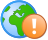 